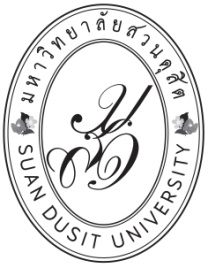 แบบเสนอเรื่องเพื่อขอบรรจุวาระการประชุมสภามหาวิทยาลัยสวนดุสิตเรื่อง  ขอบรรจุวาระการประชุมสภามหาวิทยาลัยสวนดุสิตเรียน  เลขานุการสภามหาวิทยาลัยเอกสารที่แนบ        จำนวน ......ชุด    (๑)                                             (๒)		ด้วย................(ระบุชื่อหน่วยงานที่มีสิทธิเสนอเรื่องต่อสภามหาวิทยาลัย)..........มีความประสงค์จะเสนอเรื่องต่อสภามหาวิทยาลัย		  เพื่อทราบ      เรื่องสืบเนื่อง (จากการประชุมครั้งที่.....เมื่อวันที่....เดือน.....พ.ศ....... วาระ.....)  เพื่อพิจารณาโดยมีสาระสำคัญดังนี้ (เฉพาะเพื่อพิจารณา)(๑)  ชื่อวาระ  (โปรดระบุให้ชัดเจนและตรงประเด็น)...............................(ระบุชื่อวาระ เช่น ขออนุมัติแต่งตั้งคณบดี)(๒)  สรุปเรื่อง / ความเป็นมา (อย่างละเอียดบอกความเป็นมาและเหตุผลที่เสนอ)……………………………………………………………………………………………………………………………………………………………………….……………………………………………………………………………………………………………………………………………………………………….............................................................................................................................................................................................……………………………………………………………………………………………………………………………………………………………………….……………………………………………………………………………………………………………………………………………………………………….............................................................................................................................................................................................……………………………………………………………………………………………………………………………………………………………………….……………………………………………………………………………………………………………………………………………………………………….............................................................................................................................................................................................……………………………………………………………………………………………………………………………………………………………………….……………………………………………………………………………………………………………………………………………………………………….............................................................................................................................................................................................……………………………………………………………………………………………………………………………………………………………………….……………………………………………………………………………………………………………………………………………………………………….-๒-(๓)  เรื่องที่เสนอมีกฎหมาย / ข้อบังคับ / ระเบียบ / หลักเกณฑ์ ที่เกี่ยวข้อง  คือ	(๑)...............................................................................................................	(๒)................................................................................................................	(๓) ................................................................................................................       และได้แนบสำเนาเอกสารตาม (๓) มาด้วยหรือไม่	        แนบแล้ว                  ยังไม่ได้แนบ(๔)  เรื่องที่เสนอได้ผ่านความเห็นชอบ / การพิจารณาจาก บุคคล / คณะกรรมการต่อไปนี้  ได้แก่ (ตัวอย่าง)      (๔.๑)  คณะกรรมการ.......................................... ประชุมครั้งที่ ......................... เมื่อวันที่ ........................      (๔.๒)  คณบดีคณะ............................................... ประชุมครั้งที่ ........................ เมื่อวันที่ ........................      (๔.๓)  ที่ประชุมคณบดี......................................... ประชุมครั้งที่ ....................... เมื่อวันที่ ........................(๕)  ประเด็นที่เสนอขออนุมัติจากสภามหาวิทยาลัย (ระบุให้ชัดเจนและตรงกับอำนาจหน้าที่)      (ถ้ามีหลายประเด็นให้แยกเป็นข้อๆ)............................................................................................................................................................................................................................................................................................................................................................................................................................................................................................(๖)  ข้อมูลอื่น (เพิ่มเติม / ถ้ามี).............................................................................................................................................................................................................................................................................................................................................................................................................................................................................................................                                                               ลงชื่อ...................................................................                                                                     (.................................................................)                                                                   ชื่อหัวหน้าหน่วยงานหรือผู้รับผิดชอบผู้เสนอ